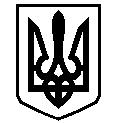 УКРАЇНАРОКИТНІВСЬКА РАЙОННА ДЕРЖАВНА АДМІНІСТРАЦІЯРІВНЕНСЬКОЇ ОБЛАСТІВІДДІЛ ОСВІТИ34200, смт.Рокитне,вул.Незалежності,15 тел. – 2-11-04, 2-12-69,телефон/факс – 2-11-04Р-р 35413002000568 в УДК  м.Рівне, МФО – 833017 06.09.2013   № 01-28/1322                                 Директорам  загальноосвітніх                                                                                                        та позашкільного навчальних                             закладів                На виконання річного плану роботи відділу освіти, районного методичного кабінету на 2013-2014 навчальний рік просимо Вас: 1.Взяти до відому, що фізкультурно-оздоровчі та спортивні заходи з нагодидня фізичної культури і спорту, Олімпійського уроку та Олімпійського тижня відбудуться в період з 1 вересня 2013 року по 14 вересня 2013 року (інформація на сайті Міністерства освіти і науки, молоді та спорту України).                                               Інформацію про проведення просимо надіслати до 14 вересня 2013 року на електронну скриньку tina77777@ukr.net за формою:Опрацювати та забезпечити виконання листа  № 14.1/10-2574 від 25 липня 2013 року «Інформаційно-методичний лист щодо фізкультурно-оздоровчої та спортивно-масової роботи в дошкільних, загальноосвітніх та професійно-технічних навчальних закладах» Інституту інноваційних технологій і змісту освіти.                                                                              До 14 вересня 2013 року.Надавати навчально-методичну допомогу новопризначеним та малодосвідченим вчителям, посилити контроль за навчально-виховною діяльністю працюючих вчителів трудового навчання, фізичної культури, захисту Вітчизни, образотворчого мистецтва, художньої культури, керівників спортивних секцій.                                                                              З 14 вересня 2013 року.Здійснювати модернізацію дитячих спортивних майданчиків.                                                                                Постійно.Організувати проведення І туру (шкільного) обласної спортивної гри «Сімейні перегони» з вересня 2013 року до червня 2014 року в 6 турів (вересень, жовтень, листопад, лютий, березень, квітень) та підготувати команду-переможця від школи на ІІ тур (районний), який відбудеться 15 вересня 2013 року в смт Рокитне (положення на сайті відділу освіти).              Заявку подавати телефонічно  до 10 вересня 2013 року В.Маринич. Оформити стенд фізкультурно-спортивної, спортивно-масової роботи, спортивна гордість школи в закладі та поновлювати вчасно інформацію.                                                                                До 15 жовтня 2013 року.Розробити календарний план заходів зі спортивно-масової та фізкультурно-оздоровчої роботи в закладі  на 2013-2014 н.р. (копію плану надати у відділ освіти).                                                                                   До 20 вересня 2013 року.      Про результати  виконання проінформувати відділ освіти  Рокитнівської райдержадміністрації згідно вказаних термінів.Начальник відділу                                           Н.Трохимчук В.Маринич,22944№з/пНазва заходуДата проведенняМісце проведенняОрганізації,що взяли участь в організації та проведенніКількість учасниківЗапрошені гості (ПІБ та статус)Короткий опис щодо проведення